Kondiční klub Benešov ve spolupráci s OTS a pod záštitou Města Benešovpořádají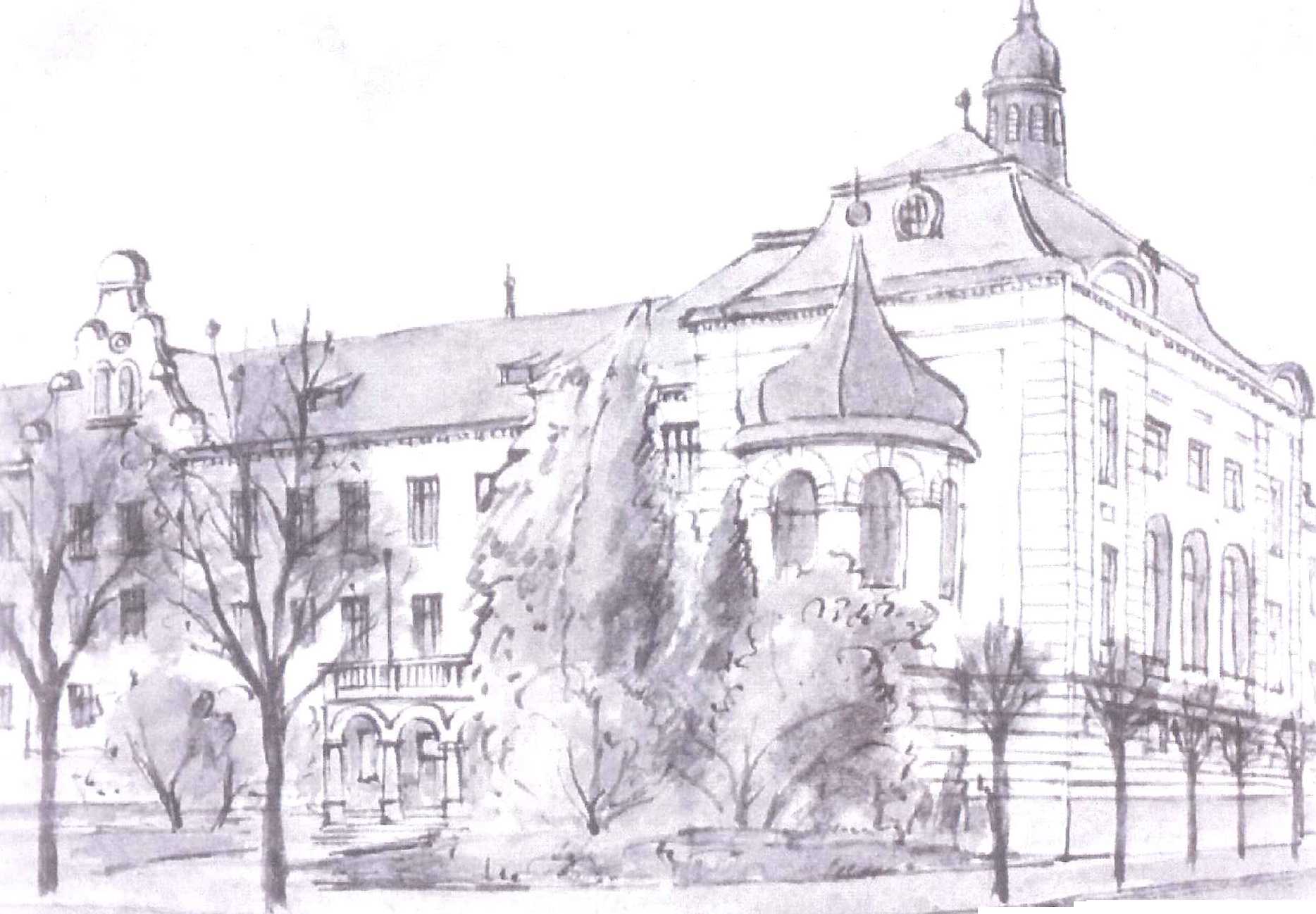 středa 16. Září 2020 od 16.00 hodin(sraz účastníků v 15:45 hodin]areál Gymnázia Benešovkategorie:jednotlivci 60 - 70 let ( muži - ženy) • jednotlivci nad 70 let (muži - ženy]disciplíny:chůze s holemi • cvičení na koordinaci • cvičení na obratnostPřijďte si prověřit v kolektivu seniorů své pohybové schopnosti • účast na vlastní zodpovědnostKDO PŘIJDE - ZVÍTĚZÍ!!!